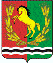 АДМИНИСТРАЦИЯМУНИЦИПАЛЬНОГО ОБРАЗОВАНИЯ РЯЗАНОВСКИЙ СЕЛЬСОВЕТ
АСЕКЕЕВСКОГО РАЙОНА ОРЕНБУРГСКОЙ ОБЛАСТИРАСПОРЯЖЕНИЕ=====================================================================21.12.2022                             с. Рязановка                                               № 15-рОб утверждении графика дежурствУтвердить график дежурств ответственных лиц на период 31.12.2022 по 08.01.2023 в муниципальном образовании Рязановский сельсовет, согласно приложению.Контроль за исполнением настоящего распоряжения оставляю за собой.Распоряжение вступает в силу со дня его подписания .Глава муниципального образования                                               Брусилов А.В.Разослано: администрации района, прокуратуру района,  в дело.Приложение к распоряжениюадминистрацииот 21.12.2022 № 15-рГрафик дежурств№ п/пДата ФИОдолжностьпримечания131.12.2023Кулясова О.В.Специалист администрации201.01.2023Полуян Е.В.Делопроизводитель ВУС302.01.2023Брусилов А.В.Глава муниципального образования403.01.2023Прохорова М.В.Заведующая Рязановским СДКпо согласованию504.01.2023Карасева Г.И.Заведующая библиотекой Рязановского СДКпо согласованию605.01.2023Аглиуллин И.А.Учитель МБОУ Рязановская СОШпо согласованию706.01.2023Логунов В.Ю.Депутат Совета депутатов Рязановского сельсовета807.01.2023Дегтев П.А.пожарный908.01.2023Краевой А.А.пожарный